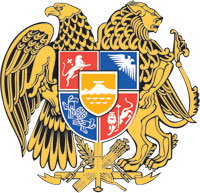 ՀԱՅԱՍՏԱՆԻ ՀԱՆՐԱՊԵՏՈՒԹՅԱՆ ԿԱՌԱՎԱՐՈՒԹՅՈՒՆՈ  Ր  Ո  Շ  Ո Ւ  Մ4 օգոստոսի 2022 թվականի  N              – ՆՀԱՅԱՍՏԱՆԻ ՀԱՆՐԱՊԵՏՈՒԹՅԱՆ ԿԱՌԱՎԱՐՈՒԹՅԱՆ 2010 ԹՎԱԿԱՆԻ ՄԱՅԻՍԻ 27-Ի N 641-Ն ՈՐՈՇՄԱՆ ՄԵՋ ՓՈՓՈԽՈՒԹՅՈՒՆՆԵՐ ԿԱՏԱՐԵԼՈՒ ՄԱՍԻՆ------------------------------------------------------------------------------------------Հիմք ընդունելով «Նորմատիվ իրավական ակտերի մասին» Հայաստանի Հանրապետության օրենքի 33-րդ և 34-րդ հոդվածների 1-ին մասերը՝ Հայաստանի Հանրապետության կառավարությունը     ո ր ո շ ու մ   է.Հայաստանի Հանրապետության կառավարության 2010 թվականի մայիսի 27-ի «Մեկ մաքսային մարմնից մյուսը կամ մաքսային մարմնի մի ստորաբաժանումից մեկ այլ ստորաբաժանում մաքսային ծառայողների տեղափոխման կարգը սահմանելու մասին» N 641-Ն որոշման հավելվածում կատարել հետևյալ փոփոխությունները.3-րդ կետը շարադրել հետևյալ խմբագրությամբ՝«3. Ռոտացիան իրականացվում է մինչև մեկ տարի ժամկետով։»․2) 4-րդ կետից հանել «վերադաս» բառը.3) 6-րդ կետը շարադրել հետևյալ խմբագրությամբ`«6. Մաքսային մարմնի կառուցվածքային ստորաբաժանման ղեկավարի կամ մաքսային կետ-բաժնի պետի պատճառաբանված հիմնավորմամբ մաքսային մարմնի ղեկավարը կարող է հետաձգել ռոտացիայի իրականացումը` մինչև երկու տարի ժամկետով:».4) 7-րդ կետում «Վերադաս մաքսային» բառերը փոխարինել «Մաքսային» բառով, իսկ «մեկ ամիս» բառերը` «հինգ աշխատանքային օր» բառերով․	5) 8-րդ կետի՝ա․ 1-ին ենթակետը շարադրել հետևյալ խմբագրությամբ՝«1) Մաքսային մարմնի մաքսային հսկողության, հետբացթողումային հսկողության, ներքին անվտանգության, մաքսանենգության դեմ պայքարի վարչություններում`ա. բաժնի պետը,բ. բաժնի պետի տեղակալը,գ. բաժանմունքի պետը,դ. բաժանմունքի պետի տեղակալը,ե. գլխավոր մաքսային տեսուչը,զ. ավագ մաքսային տեսուչը,է. մաքսային տեսուչը.», բ․ 2-րդ ենթակետը շարադրել հետևյալ խմբագրությամբ`«2) Մաքսային մարմնի մաքսատուն-վարչություններում, Երևանի մաքսային սպասարկման կենտրոն-մաքսատուն վարչությունում`ա. պետը,բ. պետի տեղակալը,գ. բաժնի պետը,դ. բաժնի պետի տեղակալը,ե. բաժանմունքի պետը,զ. բաժանմունքի պետի տեղակալը,է. գլխավոր մաքսային տեսուչը,ը. ավագ մաքսային տեսուչը,թ. մաքսային տեսուչը.», գ. 3-րդ ենթակետը շարադրել հետևյալ խմբագրությամբ` «3) մաքսային կետ-բաժիններում`ա. պետը,բ. պետի տեղակալը,գ. բաժանմունքի պետը,դ. բաժանմունքի պետի տեղակալը,ե. գլխավոր մաքսային տեսուչը,զ. ավագ մաքսային տեսուչը,է. մաքսային տեսուչը:»:2.	Սույն որոշումն ուժի մեջ է մտնում պաշտոնական հրապարակմանը հաջորդող օրվանից։       ՀԱՅԱՍՏԱՆԻ ՀԱՆՐԱՊԵՏՈՒԹՅԱՆ                   ՓՈԽՎԱՐՉԱՊԵՏ	                                              Մ. ԳՐԻԳՈՐՅԱՆ                                              Երևան                                                        